Tulipan ima rođendanJedan dan tulipanslavio je rođendan.Pozvao je društvo svojeda pokažu svoje boje.Ljubičica ljubičastu,a zumbuli ružičastu.Pokraj njih baš je sjelavisibaba jedna bijela.Pokazo je jaglac žutual' je stao na svom putu,jer je sreo iste bojenarcise gdje skupa stoje.Čekale su žute glavepotočnice male plave.S njima je uz pjesmu pticastigla tanka ivančica.A za njom su k'o od šaletratinčice dotrčale.I maslačci su veseličet'ri žuta, jedan bijeli.Dok crveni sjaj svoj pružajedna fina vitka ruža,svi su spremni za taj dantulipanov rođendan!ZADATAK:Uz pomoć roditelja pročitajte pjesmu „Tulipan ima rođendan“.Opišite tulipane. Sjeti se kako smo izrađivali tulipane u školi koje ste nosili doma svojim mamama.Uz pomoć kolaž papira izradi jedan tulipan. Evo jedan primjer pod slikom „Tulipani“. Kod slike „Izrada tulipana“ objašnjeni su koraci izrade tulipana.Slika 1.: Tulipani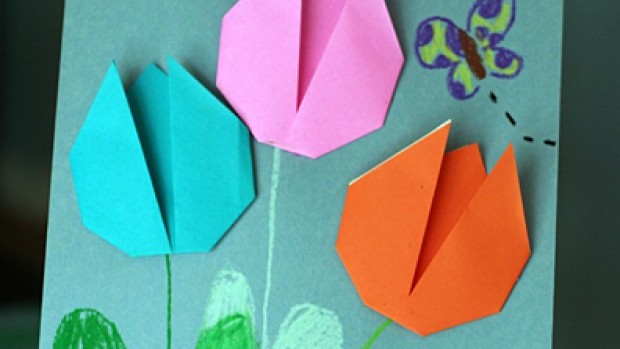 Slika 2.: Izrada tulipana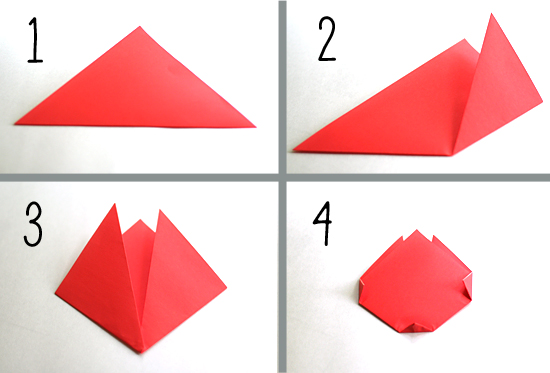 